FOR IMMEDIATE RELEASE MEDIA CONTACTS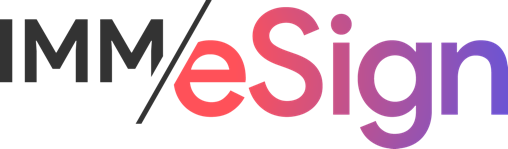 For IMM:                       						For Hawthorn River:                                              Anna Stanley 							Jon Rigsbyanna@williammills.com 					jrigsby@hawthornriver.com251.517.7857 							314.220.5009IMM, Hawthorn River Lending Partner to Accelerate Digital Transformation for Community Banks--Digital loan origination solution enables end-to-end electronic processing helping banks close more loans, faster while providing an enhanced customer experience--
RAHWAY, N.J., March16, 2021 – IMM, the only eSignature provider that specializes in digital transaction solutions exclusively for financial institutions, and Hawthorn River, the developer of loan origination software for community banks, today announced the companies have partnered to provide an automated, end-to-end digital loan origination solution, helping community banks close more loans, faster, while enabling a more engaging, modern customer experience.IMM eSign’s technology will now be integrated into Hawthorn River’s end-to-end, digital loan origination platform, further streamlining and automating the lending process. The integrated solution automatically processes document and facilitates a comprehensive, electronic environment while also providing customers a more dynamic, engaging experience whether in-branch or remote, enabling customers to complete lending transactions (from application to funding) at a time and place that is most convenient to them. “The synergies between IMM and Hawthorn River were immediately evident, and we are pleased to partner with another technology provider that is focused exclusively on helping community financial institutions accelerate their digital transformation,” said Jon Rigsby, Co-Founder and CEO of Hawthorn River. “We consider IMM an extension of our team and together, our companies continue to collaborate on new and improved solutions that address and solve complex challenges facing community bankers. Our goal is to automate and streamline processes start-to-finish and the integrated solution we developed with IMM not only helps bankers be more productive and get more accomplished, it also provides the digital experience today’s consumer demands.”Rigsby continued, “IMM also shares our passion for customer service and ensuring we are providing a solution that is tailored to meet the very unique needs of a community financial institution. That is something that is very important to our organization, and unfortunately, isn’t always the top priority for a lot of technology providers. We were immediately impressed with IMM’s commitment to service and recognized that culturally we were both in alignment on this key principle. I am proud of the work we’ve accomplished alongside IMM, and look forward to a long-standing partnership that will continue to benefit community banks for years to come.”Hawthorn River’s ability to streamline lending by automating operational activities, proactively monitor compliance, and standardize end-to-end loan processes is further enhanced by IMM’s premier eSignature solution, IMM eSign.  The integrated solution enables community banks to reduce costs and manual errors, improve security and compliance, while also providing a seamless, streamlined interface for bank employees to create and submit transactions for eSignature. Automating this process and eliminating the chance for human error is critical to creating a comprehensive end-to-end transaction lifecycle. “Together, IMM and Hawthorn River will continue to exceed borrowers’ desires and expectations,” said Michael Ball, Senior Vice President of markets and strategy at IMM. “Both organizations are driven by their desire to create the best, most valuable products and services for financial institutions. Our partnership with Hawthorn will continue our mission to lead digital transformation for the banking community.”Powering millions of end-to-end digital transactions each month, IMM eSign seamlessly interfaces with existing business systems to optimize back-office operations and provide a more dynamic and engaging customer experience. The transaction experience is frictionless and easy to use for financial institution employees while maintaining the safety and security for customers to sign documents remotely.   IMM is the only eSignature provider that specializes in eSignature and Digital Transaction solutions exclusively for financial institutions.About IMMFor 24 years, IMM has been the premier provider of eSignature and Digital Transaction solutions designed exclusively for financial institutions. Today, more than 1,300 banks and credit unions use IMM’s eSignature and Digital Transaction Management solutions across the Institution to elevate consumer experiences while streamlining back-office processes in a comprehensive, end-to-end digital processing environment. About Hawthorn River
Hawthorn River is community banking software designed by community bankers. Our mission is to position community banks to remain competitive and independent in a rapidly consolidating industry. From streamlining the end-to-end lending process to automating specific steps along the way, Hawthorn River helps community banks increase productivity, reduce regulatory risk and elevate the borrower experience. For information, visit https://www.hawthornriver.com.For more information, visit www.immonline.com or call 1.800.836.4750. Follow us on LinkedIn,  Facebook and Twitter.